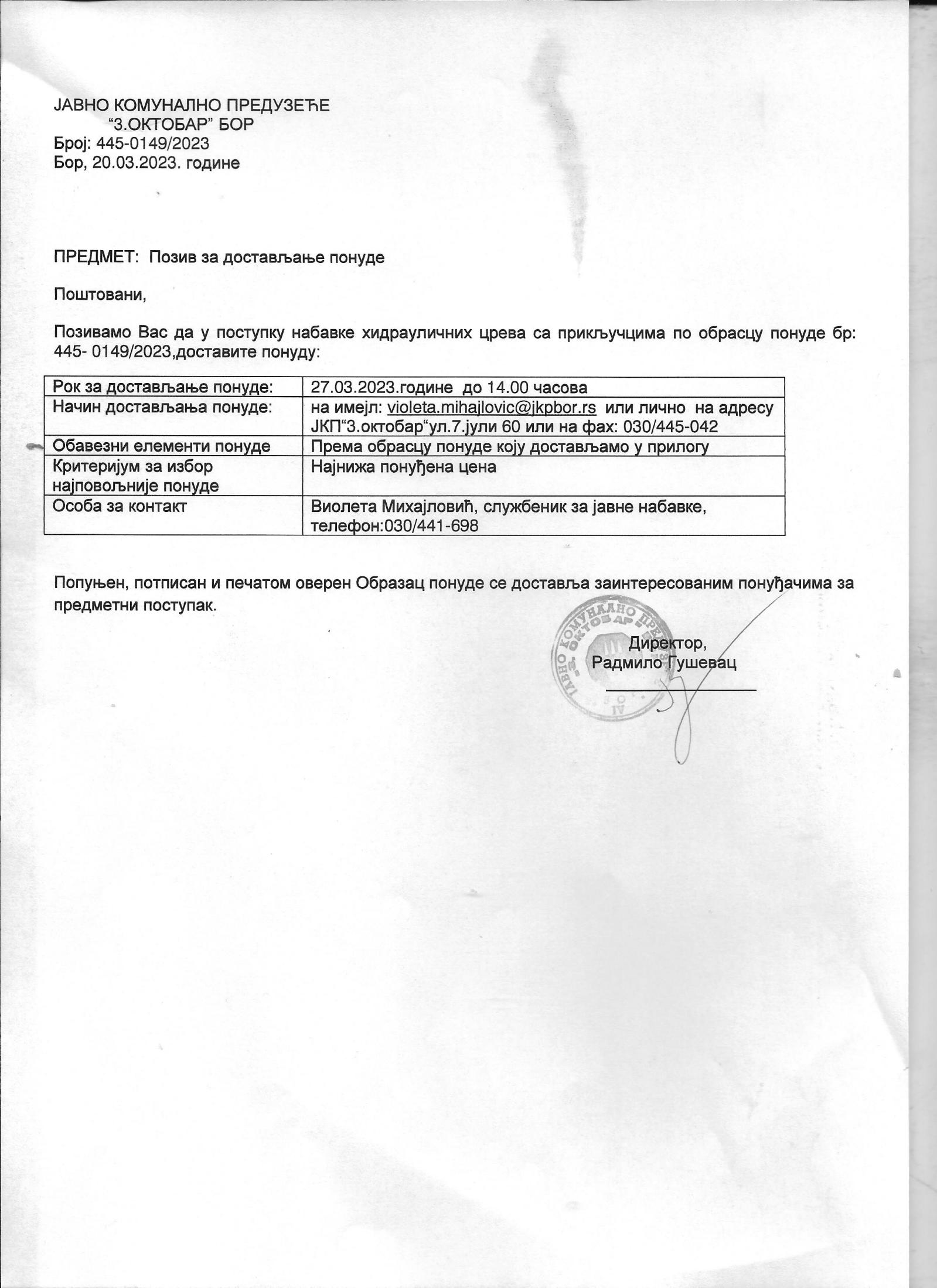 Број:________Датум:__________ОБРАЗАЦ ПОНУДЕ Датум 					(М.П.) 					Понуђач_________________								 ____________________Хидраулична црева са прикључцимаХидраулична црева са прикључцимаНАЗИВ ПОНУЂАЧАСЕДИШТЕУЛИЦА И БРОЈМАТИЧНИ БРОЈПИБ:ТЕКУЋИ РАЧУН И НАЗИВ БАНКЕ:КОНТАКТ ОСОБА:име и презиме, телефон, имејл адресаР. бр.Врста цреваВрста цреваДужина црева                         у метримаЈединица                         мереЈед. цена дела/материјала без ПДВ-аЈед. цена дела/материјала са ПДВ-ом1Хидраулично флексибилно црево са прикључцима стегнутим на машинама и спремним за уградњу на возилима, радним машинама и њиховој прикључној опремиV1NP6AA0,6комад2Хидраулично флексибилно црево са прикључцима стегнутим на машинама и спремним за уградњу на возилима, радним машинама и њиховој прикључној опремиV1NP6AA1,0комад3Хидраулично флексибилно црево са прикључцима стегнутим на машинама и спремним за уградњу на возилима, радним машинама и њиховој прикључној опремиV1NP6AA1,5комад4Хидраулично флексибилно црево са прикључцима стегнутим на машинама и спремним за уградњу на возилима, радним машинама и њиховој прикључној опремиV1NP6AA2,0комад5Хидраулично флексибилно црево са прикључцима стегнутим на машинама и спремним за уградњу на возилима, радним машинама и њиховој прикључној опремиV1NP6AA2,5комад6Хидраулично флексибилно црево са прикључцима стегнутим на машинама и спремним за уградњу на возилима, радним машинама и њиховој прикључној опремиV1NP6AA3,0комад7Хидраулично флексибилно црево са прикључцима стегнутим на машинама и спремним за уградњу на возилима, радним машинама и њиховој прикључној опремиV1NP6AA10,6комад8Хидраулично флексибилно црево са прикључцима стегнутим на машинама и спремним за уградњу на возилима, радним машинама и њиховој прикључној опремиV1NP6AA11,0комад9Хидраулично флексибилно црево са прикључцима стегнутим на машинама и спремним за уградњу на возилима, радним машинама и њиховој прикључној опремиV1NP6AA11,5комад10Хидраулично флексибилно црево са прикључцима стегнутим на машинама и спремним за уградњу на возилима, радним машинама и њиховој прикључној опремиV1NP6AA12,0комад11Хидраулично флексибилно црево са прикључцима стегнутим на машинама и спремним за уградњу на возилима, радним машинама и њиховој прикључној опремиV1NP6AA12,5комад12Хидраулично флексибилно црево са прикључцима стегнутим на машинама и спремним за уградњу на возилима, радним машинама и њиховој прикључној опремиV1NP6AA13,0комад13Хидраулично флексибилно црево са прикључцима стегнутим на машинама и спремним за уградњу на возилима, радним машинама и њиховој прикључној опремиV1NP6AA20,6комад14Хидраулично флексибилно црево са прикључцима стегнутим на машинама и спремним за уградњу на возилима, радним машинама и њиховој прикључној опремиV1NP6AA21,0комад15Хидраулично флексибилно црево са прикључцима стегнутим на машинама и спремним за уградњу на возилима, радним машинама и њиховој прикључној опремиV1NP6AA21,5комад16Хидраулично флексибилно црево са прикључцима стегнутим на машинама и спремним за уградњу на возилима, радним машинама и њиховој прикључној опремиV1NP6AA22,0комад17Хидраулично флексибилно црево са прикључцима стегнутим на машинама и спремним за уградњу на возилима, радним машинама и њиховој прикључној опремиV1NP6AA22,5комад18Хидраулично флексибилно црево са прикључцима стегнутим на машинама и спремним за уградњу на возилима, радним машинама и њиховој прикључној опремиV1NP6AA23,0комад19Хидраулично флексибилно црево са прикључцима стегнутим на машинама и спремним за уградњу на возилима, радним машинама и њиховој прикључној опремиV1NP8AA0,6комад20Хидраулично флексибилно црево са прикључцима стегнутим на машинама и спремним за уградњу на возилима, радним машинама и њиховој прикључној опремиV1NP8AA1,0комад21Хидраулично флексибилно црево са прикључцима стегнутим на машинама и спремним за уградњу на возилима, радним машинама и њиховој прикључној опремиV1NP8AA1,5комад22Хидраулично флексибилно црево са прикључцима стегнутим на машинама и спремним за уградњу на возилима, радним машинама и њиховој прикључној опремиV1NP8AA2,0комад23Хидраулично флексибилно црево са прикључцима стегнутим на машинама и спремним за уградњу на возилима, радним машинама и њиховој прикључној опремиV1NP8AA2,5комад24Хидраулично флексибилно црево са прикључцима стегнутим на машинама и спремним за уградњу на возилима, радним машинама и њиховој прикључној опремиV1NP8AA3,0комад25Хидраулично флексибилно црево са прикључцима стегнутим на машинама и спремним за уградњу на возилима, радним машинама и њиховој прикључној опремиV1NP8AA10,6комад26Хидраулично флексибилно црево са прикључцима стегнутим на машинама и спремним за уградњу на возилима, радним машинама и њиховој прикључној опремиV1NP8AA11,0комад27Хидраулично флексибилно црево са прикључцима стегнутим на машинама и спремним за уградњу на возилима, радним машинама и њиховој прикључној опремиV1NP8AA11,5комад28Хидраулично флексибилно црево са прикључцима стегнутим на машинама и спремним за уградњу на возилима, радним машинама и њиховој прикључној опремиV1NP8AA12,0комад29Хидраулично флексибилно црево са прикључцима стегнутим на машинама и спремним за уградњу на возилима, радним машинама и њиховој прикључној опремиV1NP8AA12,5комад30Хидраулично флексибилно црево са прикључцима стегнутим на машинама и спремним за уградњу на возилима, радним машинама и њиховој прикључној опремиV1NP8AA13,0комад31Хидраулично флексибилно црево са прикључцима стегнутим на машинама и спремним за уградњу на возилима, радним машинама и њиховој прикључној опремиV1NP8AA20,6комад32Хидраулично флексибилно црево са прикључцима стегнутим на машинама и спремним за уградњу на возилима, радним машинама и њиховој прикључној опремиV1NP8AA21,0комад33Хидраулично флексибилно црево са прикључцима стегнутим на машинама и спремним за уградњу на возилима, радним машинама и њиховој прикључној опремиV1NP8AA21,5комад34Хидраулично флексибилно црево са прикључцима стегнутим на машинама и спремним за уградњу на возилима, радним машинама и њиховој прикључној опремиV1NP8AA22,0комад35Хидраулично флексибилно црево са прикључцима стегнутим на машинама и спремним за уградњу на возилима, радним машинама и њиховој прикључној опремиV1NP8AA22,5комад36Хидраулично флексибилно црево са прикључцима стегнутим на машинама и спремним за уградњу на возилима, радним машинама и њиховој прикључној опремиV1NP8AA23,0комад37Хидраулично флексибилно црево са прикључцима стегнутим на машинама и спремним за уградњу на возилима, радним машинама и њиховој прикључној опремиV1NP10AA0,6комад38Хидраулично флексибилно црево са прикључцима стегнутим на машинама и спремним за уградњу на возилима, радним машинама и њиховој прикључној опремиV1NP10AA1,0комад39Хидраулично флексибилно црево са прикључцима стегнутим на машинама и спремним за уградњу на возилима, радним машинама и њиховој прикључној опремиV1NP10AA1,5комад40Хидраулично флексибилно црево са прикључцима стегнутим на машинама и спремним за уградњу на возилима, радним машинама и њиховој прикључној опремиV1NP10AA2,0комад41Хидраулично флексибилно црево са прикључцима стегнутим на машинама и спремним за уградњу на возилима, радним машинама и њиховој прикључној опремиV1NP10AA2,5комад42Хидраулично флексибилно црево са прикључцима стегнутим на машинама и спремним за уградњу на возилима, радним машинама и њиховој прикључној опремиV1NP10AA3,0комад43Хидраулично флексибилно црево са прикључцима стегнутим на машинама и спремним за уградњу на возилима, радним машинама и њиховој прикључној опремиV1NP10AA10,6комад44Хидраулично флексибилно црево са прикључцима стегнутим на машинама и спремним за уградњу на возилима, радним машинама и њиховој прикључној опремиV1NP10AA11,0комад45Хидраулично флексибилно црево са прикључцима стегнутим на машинама и спремним за уградњу на возилима, радним машинама и њиховој прикључној опремиV1NP10AA11,5комад46Хидраулично флексибилно црево са прикључцима стегнутим на машинама и спремним за уградњу на возилима, радним машинама и њиховој прикључној опремиV1NP10AA12,0комад47Хидраулично флексибилно црево са прикључцима стегнутим на машинама и спремним за уградњу на возилима, радним машинама и њиховој прикључној опремиV1NP10AA12,5комад48Хидраулично флексибилно црево са прикључцима стегнутим на машинама и спремним за уградњу на возилима, радним машинама и њиховој прикључној опремиV1NP10AA13,0комад49Хидраулично флексибилно црево са прикључцима стегнутим на машинама и спремним за уградњу на возилима, радним машинама и њиховој прикључној опремиV1NP10AA20,6комад50Хидраулично флексибилно црево са прикључцима стегнутим на машинама и спремним за уградњу на возилима, радним машинама и њиховој прикључној опремиV1NP10AA21,0комад51Хидраулично флексибилно црево са прикључцима стегнутим на машинама и спремним за уградњу на возилима, радним машинама и њиховој прикључној опремиV1NP10AA21,5комад52Хидраулично флексибилно црево са прикључцима стегнутим на машинама и спремним за уградњу на возилима, радним машинама и њиховој прикључној опремиV1NP10AA22,0комад53Хидраулично флексибилно црево са прикључцима стегнутим на машинама и спремним за уградњу на возилима, радним машинама и њиховој прикључној опремиV1NP10AA22,5комад54Хидраулично флексибилно црево са прикључцима стегнутим на машинама и спремним за уградњу на возилима, радним машинама и њиховој прикључној опремиV1NP10AA23,0комад55Хидраулично флексибилно црево са прикључцима стегнутим на машинама и спремним за уградњу на возилима, радним машинама и њиховој прикључној опремиV1NP13AA0,6комад56Хидраулично флексибилно црево са прикључцима стегнутим на машинама и спремним за уградњу на возилима, радним машинама и њиховој прикључној опремиV1NP13AA1,0комад57Хидраулично флексибилно црево са прикључцима стегнутим на машинама и спремним за уградњу на возилима, радним машинама и њиховој прикључној опремиV1NP13AA1,5комад58Хидраулично флексибилно црево са прикључцима стегнутим на машинама и спремним за уградњу на возилима, радним машинама и њиховој прикључној опремиV1NP13AA2,0комад59Хидраулично флексибилно црево са прикључцима стегнутим на машинама и спремним за уградњу на возилима, радним машинама и њиховој прикључној опремиV1NP13AA2,5комад60Хидраулично флексибилно црево са прикључцима стегнутим на машинама и спремним за уградњу на возилима, радним машинама и њиховој прикључној опремиV1NP13AA3,0комад61Хидраулично флексибилно црево са прикључцима стегнутим на машинама и спремним за уградњу на возилима, радним машинама и њиховој прикључној опремиV1NP13AA10,6комад62Хидраулично флексибилно црево са прикључцима стегнутим на машинама и спремним за уградњу на возилима, радним машинама и њиховој прикључној опремиV1NP13AA11,0комад63Хидраулично флексибилно црево са прикључцима стегнутим на машинама и спремним за уградњу на возилима, радним машинама и њиховој прикључној опремиV1NP13AA11,5комад64Хидраулично флексибилно црево са прикључцима стегнутим на машинама и спремним за уградњу на возилима, радним машинама и њиховој прикључној опремиV1NP13AA12,0комад65Хидраулично флексибилно црево са прикључцима стегнутим на машинама и спремним за уградњу на возилима, радним машинама и њиховој прикључној опремиV1NP13AA12,5комад66Хидраулично флексибилно црево са прикључцима стегнутим на машинама и спремним за уградњу на возилима, радним машинама и њиховој прикључној опремиV1NP13AA13,0комад67Хидраулично флексибилно црево са прикључцима стегнутим на машинама и спремним за уградњу на возилима, радним машинама и њиховој прикључној опремиV1NP13AA20,6комад68Хидраулично флексибилно црево са прикључцима стегнутим на машинама и спремним за уградњу на возилима, радним машинама и њиховој прикључној опремиV1NP13AA21,0комад69Хидраулично флексибилно црево са прикључцима стегнутим на машинама и спремним за уградњу на возилима, радним машинама и њиховој прикључној опремиV1NP13AA21,5комад70Хидраулично флексибилно црево са прикључцима стегнутим на машинама и спремним за уградњу на возилима, радним машинама и њиховој прикључној опремиV1NP13AA22,0комад71Хидраулично флексибилно црево са прикључцима стегнутим на машинама и спремним за уградњу на возилима, радним машинама и њиховој прикључној опремиV1NP13AA22,5комад72Хидраулично флексибилно црево са прикључцима стегнутим на машинама и спремним за уградњу на возилима, радним машинама и њиховој прикључној опремиV1NP13AA23,0комад73Хидраулично флексибилно црево са прикључцима стегнутим на машинама и спремним за уградњу на возилима, радним машинама и њиховој прикључној опремиV1NP16AA0,6комад74Хидраулично флексибилно црево са прикључцима стегнутим на машинама и спремним за уградњу на возилима, радним машинама и њиховој прикључној опремиV1NP16AA1,0комад75Хидраулично флексибилно црево са прикључцима стегнутим на машинама и спремним за уградњу на возилима, радним машинама и њиховој прикључној опремиV1NP16AA1,5комад76Хидраулично флексибилно црево са прикључцима стегнутим на машинама и спремним за уградњу на возилима, радним машинама и њиховој прикључној опремиV1NP16AA2,0комад77Хидраулично флексибилно црево са прикључцима стегнутим на машинама и спремним за уградњу на возилима, радним машинама и њиховој прикључној опремиV1NP16AA2,5комад78Хидраулично флексибилно црево са прикључцима стегнутим на машинама и спремним за уградњу на возилима, радним машинама и њиховој прикључној опремиV1NP16AA3,0комад79Хидраулично флексибилно црево са прикључцима стегнутим на машинама и спремним за уградњу на возилима, радним машинама и њиховој прикључној опремиV1NP16AA10,6комад80Хидраулично флексибилно црево са прикључцима стегнутим на машинама и спремним за уградњу на возилима, радним машинама и њиховој прикључној опремиV1NP16AA11,0комад81Хидраулично флексибилно црево са прикључцима стегнутим на машинама и спремним за уградњу на возилима, радним машинама и њиховој прикључној опремиV1NP16AA11,5комад82Хидраулично флексибилно црево са прикључцима стегнутим на машинама и спремним за уградњу на возилима, радним машинама и њиховој прикључној опремиV1NP16AA12,0комад83Хидраулично флексибилно црево са прикључцима стегнутим на машинама и спремним за уградњу на возилима, радним машинама и њиховој прикључној опремиV1NP16AA12,5комад84Хидраулично флексибилно црево са прикључцима стегнутим на машинама и спремним за уградњу на возилима, радним машинама и њиховој прикључној опремиV1NP16AA13,0комад85Хидраулично флексибилно црево са прикључцима стегнутим на машинама и спремним за уградњу на возилима, радним машинама и њиховој прикључној опремиV1NP16AA20,6комад86Хидраулично флексибилно црево са прикључцима стегнутим на машинама и спремним за уградњу на возилима, радним машинама и њиховој прикључној опремиV1NP16AA21,0комад87Хидраулично флексибилно црево са прикључцима стегнутим на машинама и спремним за уградњу на возилима, радним машинама и њиховој прикључној опремиV1NP16AA21,5комад88Хидраулично флексибилно црево са прикључцима стегнутим на машинама и спремним за уградњу на возилима, радним машинама и њиховој прикључној опремиV1NP16AA22,0комад89Хидраулично флексибилно црево са прикључцима стегнутим на машинама и спремним за уградњу на возилима, радним машинама и њиховој прикључној опремиV1NP16AA22,5комад90Хидраулично флексибилно црево са прикључцима стегнутим на машинама и спремним за уградњу на возилима, радним машинама и њиховој прикључној опремиV1NP16AA23,0комад91Хидраулично флексибилно црево са прикључцима стегнутим на машинама и спремним за уградњу на возилима, радним машинама и њиховој прикључној опремиV2NP6AA0,6комад92Хидраулично флексибилно црево са прикључцима стегнутим на машинама и спремним за уградњу на возилима, радним машинама и њиховој прикључној опремиV2NP6AA1,0комад93Хидраулично флексибилно црево са прикључцима стегнутим на машинама и спремним за уградњу на возилима, радним машинама и њиховој прикључној опремиV2NP6AA1,5комад94Хидраулично флексибилно црево са прикључцима стегнутим на машинама и спремним за уградњу на возилима, радним машинама и њиховој прикључној опремиV2NP6AA2,0комад95Хидраулично флексибилно црево са прикључцима стегнутим на машинама и спремним за уградњу на возилима, радним машинама и њиховој прикључној опремиV2NP6AA2,5комад96Хидраулично флексибилно црево са прикључцима стегнутим на машинама и спремним за уградњу на возилима, радним машинама и њиховој прикључној опремиV2NP6AA3,0комад97Хидраулично флексибилно црево са прикључцима стегнутим на машинама и спремним за уградњу на возилима, радним машинама и њиховој прикључној опремиV2NP6AA10,6комад98Хидраулично флексибилно црево са прикључцима стегнутим на машинама и спремним за уградњу на возилима, радним машинама и њиховој прикључној опремиV2NP6AA11,0комад99Хидраулично флексибилно црево са прикључцима стегнутим на машинама и спремним за уградњу на возилима, радним машинама и њиховој прикључној опремиV2NP6AA11,5комад100Хидраулично флексибилно црево са прикључцима стегнутим на машинама и спремним за уградњу на возилима, радним машинама и њиховој прикључној опремиV2NP6AA12,0комад101Хидраулично флексибилно црево са прикључцима стегнутим на машинама и спремним за уградњу на возилима, радним машинама и њиховој прикључној опремиV2NP6AA12,5комад102Хидраулично флексибилно црево са прикључцима стегнутим на машинама и спремним за уградњу на возилима, радним машинама и њиховој прикључној опремиV2NP6AA13,0комад103Хидраулично флексибилно црево са прикључцима стегнутим на машинама и спремним за уградњу на возилима, радним машинама и њиховој прикључној опремиV2NP6AA14комад104Хидраулично флексибилно црево са прикључцима стегнутим на машинама и спремним за уградњу на возилима, радним машинама и њиховој прикључној опремиV2NP6AA15комад105Хидраулично флексибилно црево са прикључцима стегнутим на машинама и спремним за уградњу на возилима, радним машинама и њиховој прикључној опремиV2NP6AA20,6комад106Хидраулично флексибилно црево са прикључцима стегнутим на машинама и спремним за уградњу на возилима, радним машинама и њиховој прикључној опремиV2NP6AA21,0комад107Хидраулично флексибилно црево са прикључцима стегнутим на машинама и спремним за уградњу на возилима, радним машинама и њиховој прикључној опремиV2NP6AA21,5комад108Хидраулично флексибилно црево са прикључцима стегнутим на машинама и спремним за уградњу на возилима, радним машинама и њиховој прикључној опремиV2NP6AA22,0комад109Хидраулично флексибилно црево са прикључцима стегнутим на машинама и спремним за уградњу на возилима, радним машинама и њиховој прикључној опремиV2NP6AA22,5комад110Хидраулично флексибилно црево са прикључцима стегнутим на машинама и спремним за уградњу на возилима, радним машинама и њиховој прикључној опремиV2NP6AA23,0комад111Хидраулично флексибилно црево са прикључцима стегнутим на машинама и спремним за уградњу на возилима, радним машинама и њиховој прикључној опремиV2NP6AA24комад112Хидраулично флексибилно црево са прикључцима стегнутим на машинама и спремним за уградњу на возилима, радним машинама и њиховој прикључној опремиV2NP6AA25комад113Хидраулично флексибилно црево са прикључцима стегнутим на машинама и спремним за уградњу на возилима, радним машинама и њиховој прикључној опремиV1NP8AA0,6комад114Хидраулично флексибилно црево са прикључцима стегнутим на машинама и спремним за уградњу на возилима, радним машинама и њиховој прикључној опремиV2NP8AA1,0комад115Хидраулично флексибилно црево са прикључцима стегнутим на машинама и спремним за уградњу на возилима, радним машинама и њиховој прикључној опремиV2NP8AA1,5комад116Хидраулично флексибилно црево са прикључцима стегнутим на машинама и спремним за уградњу на возилима, радним машинама и њиховој прикључној опремиV2NP8AA2,0комад117Хидраулично флексибилно црево са прикључцима стегнутим на машинама и спремним за уградњу на возилима, радним машинама и њиховој прикључној опремиV2NP8AA2,5комад118Хидраулично флексибилно црево са прикључцима стегнутим на машинама и спремним за уградњу на возилима, радним машинама и њиховој прикључној опремиV2NP8AA3,0комад119Хидраулично флексибилно црево са прикључцима стегнутим на машинама и спремним за уградњу на возилима, радним машинама и њиховој прикључној опремиV2NP8AA10,6комад120Хидраулично флексибилно црево са прикључцима стегнутим на машинама и спремним за уградњу на возилима, радним машинама и њиховој прикључној опремиV1NP8AA11,0комад121Хидраулично флексибилно црево са прикључцима стегнутим на машинама и спремним за уградњу на возилима, радним машинама и њиховој прикључној опремиV2NP8AA11,5комад122Хидраулично флексибилно црево са прикључцима стегнутим на машинама и спремним за уградњу на возилима, радним машинама и њиховој прикључној опремиV2NP8AA12,0комад123Хидраулично флексибилно црево са прикључцима стегнутим на машинама и спремним за уградњу на возилима, радним машинама и њиховој прикључној опремиV2NP8AA12,5комад124Хидраулично флексибилно црево са прикључцима стегнутим на машинама и спремним за уградњу на возилима, радним машинама и њиховој прикључној опремиV2NP8AA13,0комад125Хидраулично флексибилно црево са прикључцима стегнутим на машинама и спремним за уградњу на возилима, радним машинама и њиховој прикључној опремиV2NP8AA20,6комад126Хидраулично флексибилно црево са прикључцима стегнутим на машинама и спремним за уградњу на возилима, радним машинама и њиховој прикључној опремиV2NP8AA21,0комад127Хидраулично флексибилно црево са прикључцима стегнутим на машинама и спремним за уградњу на возилима, радним машинама и њиховој прикључној опремиV2NP8AA21,5комад128Хидраулично флексибилно црево са прикључцима стегнутим на машинама и спремним за уградњу на возилима, радним машинама и њиховој прикључној опремиV2NP8AA22,0комад129Хидраулично флексибилно црево са прикључцима стегнутим на машинама и спремним за уградњу на возилима, радним машинама и њиховој прикључној опремиV2NP8AA22,5комад130Хидраулично флексибилно црево са прикључцима стегнутим на машинама и спремним за уградњу на возилима, радним машинама и њиховој прикључној опремиV2NP8AA23,0комад131Хидраулично флексибилно црево са прикључцима стегнутим на машинама и спремним за уградњу на возилима, радним машинама и њиховој прикључној опремиV2NP10AA0,6комад132Хидраулично флексибилно црево са прикључцима стегнутим на машинама и спремним за уградњу на возилима, радним машинама и њиховој прикључној опремиV2NP10AA1,0комад133Хидраулично флексибилно црево са прикључцима стегнутим на машинама и спремним за уградњу на возилима, радним машинама и њиховој прикључној опремиV2NP10AA1,5комад134Хидраулично флексибилно црево са прикључцима стегнутим на машинама и спремним за уградњу на возилима, радним машинама и њиховој прикључној опремиV2NP10AA2,0комад135Хидраулично флексибилно црево са прикључцима стегнутим на машинама и спремним за уградњу на возилима, радним машинама и њиховој прикључној опремиV2NP10AA2,5комад136Хидраулично флексибилно црево са прикључцима стегнутим на машинама и спремним за уградњу на возилима, радним машинама и њиховој прикључној опремиV2NP10AA3,0комад137Хидраулично флексибилно црево са прикључцима стегнутим на машинама и спремним за уградњу на возилима, радним машинама и њиховој прикључној опремиV2NP10AA10,6комад138Хидраулично флексибилно црево са прикључцима стегнутим на машинама и спремним за уградњу на возилима, радним машинама и њиховој прикључној опремиV2NP10AA11,0комад139Хидраулично флексибилно црево са прикључцима стегнутим на машинама и спремним за уградњу на возилима, радним машинама и њиховој прикључној опремиV2NP10AA11,5комад140Хидраулично флексибилно црево са прикључцима стегнутим на машинама и спремним за уградњу на возилима, радним машинама и њиховој прикључној опремиV2NP10AA12,0комад141Хидраулично флексибилно црево са прикључцима стегнутим на машинама и спремним за уградњу на возилима, радним машинама и њиховој прикључној опремиV2NP10AA12,5комад142Хидраулично флексибилно црево са прикључцима стегнутим на машинама и спремним за уградњу на возилима, радним машинама и њиховој прикључној опремиV2NP10AA13,0комад143Хидраулично флексибилно црево са прикључцима стегнутим на машинама и спремним за уградњу на возилима, радним машинама и њиховој прикључној опремиV2NP10AA20,6комад144Хидраулично флексибилно црево са прикључцима стегнутим на машинама и спремним за уградњу на возилима, радним машинама и њиховој прикључној опремиV2NP10AA21,0комад145Хидраулично флексибилно црево са прикључцима стегнутим на машинама и спремним за уградњу на возилима, радним машинама и њиховој прикључној опремиV2NP10AA21,5комад146Хидраулично флексибилно црево са прикључцима стегнутим на машинама и спремним за уградњу на возилима, радним машинама и њиховој прикључној опремиV2NP10AA22,0комад147Хидраулично флексибилно црево са прикључцима стегнутим на машинама и спремним за уградњу на возилима, радним машинама и њиховој прикључној опремиV2NP10AA22,5комад148Хидраулично флексибилно црево са прикључцима стегнутим на машинама и спремним за уградњу на возилима, радним машинама и њиховој прикључној опремиV2NP10AA23,0комад149Хидраулично флексибилно црево са прикључцима стегнутим на машинама и спремним за уградњу на возилима, радним машинама и њиховој прикључној опремиV2NP13AA0,6комад150Хидраулично флексибилно црево са прикључцима стегнутим на машинама и спремним за уградњу на возилима, радним машинама и њиховој прикључној опремиV1NP13AA1,0комад151Хидраулично флексибилно црево са прикључцима стегнутим на машинама и спремним за уградњу на возилима, радним машинама и њиховој прикључној опремиV2NP13AA1,5комад152Хидраулично флексибилно црево са прикључцима стегнутим на машинама и спремним за уградњу на возилима, радним машинама и њиховој прикључној опремиV2NP13AA2,0комад153Хидраулично флексибилно црево са прикључцима стегнутим на машинама и спремним за уградњу на возилима, радним машинама и њиховој прикључној опремиV2NP13AA2,5комад154Хидраулично флексибилно црево са прикључцима стегнутим на машинама и спремним за уградњу на возилима, радним машинама и њиховој прикључној опремиV2NP13AA3,0комад155Хидраулично флексибилно црево са прикључцима стегнутим на машинама и спремним за уградњу на возилима, радним машинама и њиховој прикључној опремиV2NP13AA10,6комад156Хидраулично флексибилно црево са прикључцима стегнутим на машинама и спремним за уградњу на возилима, радним машинама и њиховој прикључној опремиV2NP13AA11,0комад157Хидраулично флексибилно црево са прикључцима стегнутим на машинама и спремним за уградњу на возилима, радним машинама и њиховој прикључној опремиV2NP13AA11,5комад158Хидраулично флексибилно црево са прикључцима стегнутим на машинама и спремним за уградњу на возилима, радним машинама и њиховој прикључној опремиV2NP13AA12,0комад159Хидраулично флексибилно црево са прикључцима стегнутим на машинама и спремним за уградњу на возилима, радним машинама и њиховој прикључној опремиV2NP13AA12,5комад160Хидраулично флексибилно црево са прикључцима стегнутим на машинама и спремним за уградњу на возилима, радним машинама и њиховој прикључној опремиV2NP13AA13,0комад161Хидраулично флексибилно црево са прикључцима стегнутим на машинама и спремним за уградњу на возилима, радним машинама и њиховој прикључној опремиV2NP13AA14комад162Хидраулично флексибилно црево са прикључцима стегнутим на машинама и спремним за уградњу на возилима, радним машинама и њиховој прикључној опремиV2NP13AA15комад163Хидраулично флексибилно црево са прикључцима стегнутим на машинама и спремним за уградњу на возилима, радним машинама и њиховој прикључној опремиV2NP13AA20,6комад164Хидраулично флексибилно црево са прикључцима стегнутим на машинама и спремним за уградњу на возилима, радним машинама и њиховој прикључној опремиV2NP13AA21,0комад165Хидраулично флексибилно црево са прикључцима стегнутим на машинама и спремним за уградњу на возилима, радним машинама и њиховој прикључној опремиV2NP13AA21,5комад166Хидраулично флексибилно црево са прикључцима стегнутим на машинама и спремним за уградњу на возилима, радним машинама и њиховој прикључној опремиV2NP13AA22,0комад167Хидраулично флексибилно црево са прикључцима стегнутим на машинама и спремним за уградњу на возилима, радним машинама и њиховој прикључној опремиV2NP13AA22,5комад168Хидраулично флексибилно црево са прикључцима стегнутим на машинама и спремним за уградњу на возилима, радним машинама и њиховој прикључној опремиV2NP13AA23,0комад169Хидраулично флексибилно црево са прикључцима стегнутим на машинама и спремним за уградњу на возилима, радним машинама и њиховој прикључној опремиV2NP13AA24комад170Хидраулично флексибилно црево са прикључцима стегнутим на машинама и спремним за уградњу на возилима, радним машинама и њиховој прикључној опремиV2NP13AA25комад171Хидраулично флексибилно црево са прикључцима стегнутим на машинама и спремним за уградњу на возилима, радним машинама и њиховој прикључној опремиV2NP16AA0,6комад172Хидраулично флексибилно црево са прикључцима стегнутим на машинама и спремним за уградњу на возилима, радним машинама и њиховој прикључној опремиV2NP16AA1,0комад173Хидраулично флексибилно црево са прикључцима стегнутим на машинама и спремним за уградњу на возилима, радним машинама и њиховој прикључној опремиV2NP16AA1,5комад174Хидраулично флексибилно црево са прикључцима стегнутим на машинама и спремним за уградњу на возилима, радним машинама и њиховој прикључној опремиV2NP16AA2,0комад175Хидраулично флексибилно црево са прикључцима стегнутим на машинама и спремним за уградњу на возилима, радним машинама и њиховој прикључној опремиV2NP16AA2,5комад176Хидраулично флексибилно црево са прикључцима стегнутим на машинама и спремним за уградњу на возилима, радним машинама и њиховој прикључној опремиV2NP16AA3,0комад177Хидраулично флексибилно црево са прикључцима стегнутим на машинама и спремним за уградњу на возилима, радним машинама и њиховој прикључној опремиV2NP16AA10,6комад178Хидраулично флексибилно црево са прикључцима стегнутим на машинама и спремним за уградњу на возилима, радним машинама и њиховој прикључној опремиV2NP16AA11,0комад179Хидраулично флексибилно црево са прикључцима стегнутим на машинама и спремним за уградњу на возилима, радним машинама и њиховој прикључној опремиV2NP16AA11,5комад180Хидраулично флексибилно црево са прикључцима стегнутим на машинама и спремним за уградњу на возилима, радним машинама и њиховој прикључној опремиV2NP16AA12,0комад181Хидраулично флексибилно црево са прикључцима стегнутим на машинама и спремним за уградњу на возилима, радним машинама и њиховој прикључној опремиV2NP16AA12,5комад182Хидраулично флексибилно црево са прикључцима стегнутим на машинама и спремним за уградњу на возилима, радним машинама и њиховој прикључној опремиV2NP16AA13,0комад183Хидраулично флексибилно црево са прикључцима стегнутим на машинама и спремним за уградњу на возилима, радним машинама и њиховој прикључној опремиV2NP16AA14комад184Хидраулично флексибилно црево са прикључцима стегнутим на машинама и спремним за уградњу на возилима, радним машинама и њиховој прикључној опремиV2NP16AA15комад185Хидраулично флексибилно црево са прикључцима стегнутим на машинама и спремним за уградњу на возилима, радним машинама и њиховој прикључној опремиV2NP16AA20,6комад186Хидраулично флексибилно црево са прикључцима стегнутим на машинама и спремним за уградњу на возилима, радним машинама и њиховој прикључној опремиV2NP16AA21,0комад187Хидраулично флексибилно црево са прикључцима стегнутим на машинама и спремним за уградњу на возилима, радним машинама и њиховој прикључној опремиV2NP16AA21,5комад188Хидраулично флексибилно црево са прикључцима стегнутим на машинама и спремним за уградњу на возилима, радним машинама и њиховој прикључној опремиV2NP16AA22,0комад189Хидраулично флексибилно црево са прикључцима стегнутим на машинама и спремним за уградњу на возилима, радним машинама и њиховој прикључној опремиV2NP16AA22,5комад190Хидраулично флексибилно црево са прикључцима стегнутим на машинама и спремним за уградњу на возилима, радним машинама и њиховој прикључној опремиV2NP16AA23,0комад191Хидраулично флексибилно црево са прикључцима стегнутим на машинама и спремним за уградњу на возилима, радним машинама и њиховој прикључној опремиV2NP16AA24комад192Хидраулично флексибилно црево са прикључцима стегнутим на машинама и спремним за уградњу на возилима, радним машинама и њиховој прикључној опремиV2NP16AA25комад193Хидраулично флексибилно црево са прикључцима стегнутим на машинама и спремним за уградњу на возилима, радним машинама и њиховој прикључној опремиV2NP20AA0,6комад194Хидраулично флексибилно црево са прикључцима стегнутим на машинама и спремним за уградњу на возилима, радним машинама и њиховој прикључној опремиV2NP20AA1,0комад195Хидраулично флексибилно црево са прикључцима стегнутим на машинама и спремним за уградњу на возилима, радним машинама и њиховој прикључној опремиV2NP20AA1,5комад196Хидраулично флексибилно црево са прикључцима стегнутим на машинама и спремним за уградњу на возилима, радним машинама и њиховој прикључној опремиV2NP20AA2,0комад197Хидраулично флексибилно црево са прикључцима стегнутим на машинама и спремним за уградњу на возилима, радним машинама и њиховој прикључној опремиV2NP20AA2,5комад198Хидраулично флексибилно црево са прикључцима стегнутим на машинама и спремним за уградњу на возилима, радним машинама и њиховој прикључној опремиV2NP20AA3,0комад199Хидраулично флексибилно црево са прикључцима стегнутим на машинама и спремним за уградњу на возилима, радним машинама и њиховој прикључној опремиV2NP20AA10,6комад200Хидраулично флексибилно црево са прикључцима стегнутим на машинама и спремним за уградњу на возилима, радним машинама и њиховој прикључној опремиV2NP20AA11,0комад201Хидраулично флексибилно црево са прикључцима стегнутим на машинама и спремним за уградњу на возилима, радним машинама и њиховој прикључној опремиV2NP20AA11,5комад202Хидраулично флексибилно црево са прикључцима стегнутим на машинама и спремним за уградњу на возилима, радним машинама и њиховој прикључној опремиV2NP20AA12,0комад203Хидраулично флексибилно црево са прикључцима стегнутим на машинама и спремним за уградњу на возилима, радним машинама и њиховој прикључној опремиV2NP20AA12,5комад204Хидраулично флексибилно црево са прикључцима стегнутим на машинама и спремним за уградњу на возилима, радним машинама и њиховој прикључној опремиV2NP20AA13,0комад205Хидраулично флексибилно црево са прикључцима стегнутим на машинама и спремним за уградњу на возилима, радним машинама и њиховој прикључној опремиV2NP20AA20,6комад206Хидраулично флексибилно црево са прикључцима стегнутим на машинама и спремним за уградњу на возилима, радним машинама и њиховој прикључној опремиV2NP20AA21,0комад207Хидраулично флексибилно црево са прикључцима стегнутим на машинама и спремним за уградњу на возилима, радним машинама и њиховој прикључној опремиV2NP20AA21,5комад208Хидраулично флексибилно црево са прикључцима стегнутим на машинама и спремним за уградњу на возилима, радним машинама и њиховој прикључној опремиV2NP20AA22,0комад209Хидраулично флексибилно црево са прикључцима стегнутим на машинама и спремним за уградњу на возилима, радним машинама и њиховој прикључној опремиV2NP20AA22,5комад210Хидраулично флексибилно црево са прикључцима стегнутим на машинама и спремним за уградњу на возилима, радним машинама и њиховој прикључној опремиV2NP20AA23,0комад211Хидраулично флексибилно црево са прикључцима стегнутим на машинама и спремним за уградњу на возилима, радним машинама и њиховој прикључној опремиV2NP25AA0,6комад212Хидраулично флексибилно црево са прикључцима стегнутим на машинама и спремним за уградњу на возилима, радним машинама и њиховој прикључној опремиV2NP25AA1,0комад213Хидраулично флексибилно црево са прикључцима стегнутим на машинама и спремним за уградњу на возилима, радним машинама и њиховој прикључној опремиV2NP25AA1,5комад214Хидраулично флексибилно црево са прикључцима стегнутим на машинама и спремним за уградњу на возилима, радним машинама и њиховој прикључној опремиV2NP25AA2,0комад215Хидраулично флексибилно црево са прикључцима стегнутим на машинама и спремним за уградњу на возилима, радним машинама и њиховој прикључној опремиV2NP25AA2,5комад216Хидраулично флексибилно црево са прикључцима стегнутим на машинама и спремним за уградњу на возилима, радним машинама и њиховој прикључној опремиV2NP25AA3,0комад217Хидраулично флексибилно црево са прикључцима стегнутим на машинама и спремним за уградњу на возилима, радним машинама и њиховој прикључној опремиV2NP25AA10,6комад218Хидраулично флексибилно црево са прикључцима стегнутим на машинама и спремним за уградњу на возилима, радним машинама и њиховој прикључној опремиV2NP25AA11,0комад219Хидраулично флексибилно црево са прикључцима стегнутим на машинама и спремним за уградњу на возилима, радним машинама и њиховој прикључној опремиV2NP25AA11,5комад220Хидраулично флексибилно црево са прикључцима стегнутим на машинама и спремним за уградњу на возилима, радним машинама и њиховој прикључној опремиV2NP25AA12,0комад221Хидраулично флексибилно црево са прикључцима стегнутим на машинама и спремним за уградњу на возилима, радним машинама и њиховој прикључној опремиV2NP25AA12,5комад222Хидраулично флексибилно црево са прикључцима стегнутим на машинама и спремним за уградњу на возилима, радним машинама и њиховој прикључној опремиV2NP25AA13,0комад223Хидраулично флексибилно црево са прикључцима стегнутим на машинама и спремним за уградњу на возилима, радним машинама и њиховој прикључној опремиV2NP25AA20,6комад224Хидраулично флексибилно црево са прикључцима стегнутим на машинама и спремним за уградњу на возилима, радним машинама и њиховој прикључној опремиV2NP25AA21,0комад225Хидраулично флексибилно црево са прикључцима стегнутим на машинама и спремним за уградњу на возилима, радним машинама и њиховој прикључној опремиV2NP25AA21,5комад226Хидраулично флексибилно црево са прикључцима стегнутим на машинама и спремним за уградњу на возилима, радним машинама и њиховој прикључној опремиV2NP25AA22,0комад227Хидраулично флексибилно црево са прикључцима стегнутим на машинама и спремним за уградњу на возилима, радним машинама и њиховој прикључној опремиV2NP25AA22,5комад228Хидраулично флексибилно црево са прикључцима стегнутим на машинама и спремним за уградњу на возилима, радним машинама и њиховој прикључној опремиV2NP25AA23,0комад229Флексибилно црево за гориво са прикључцима спремним за уградњу на возилима и радним машинама GČNP4 oko-oko0,6комад230Флексибилно црево за гориво са прикључцима спремним за уградњу на возилима и радним машинама GČNP4 око-холендер0,6комад231Флексибилно црево за гориво са прикључцима спремним за уградњу на возилима и радним машинама GČNP4 oko-oko0,8комад232Флексибилно црево за гориво са прикључцима спремним за уградњу на возилима и радним машинама GČNP4 око-холендер0,8комад233Флексибилно црево за гориво са прикључцима спремним за уградњу на возилима и радним машинама GČNP4 oko-oko1,0комад234Флексибилно црево за гориво са прикључцима спремним за уградњу на возилима и радним машинама GČNP4 око-холендер1,0комад235Флексибилно црево за гориво са прикључцима спремним за уградњу на возилима и радним машинама GČNP4 oko-oko1,2комад236Флексибилно црево за гориво са прикључцима спремним за уградњу на возилима и радним машинама GČNP4 око-холендер1,2комад237Флексибилно црево за гориво са прикључцима спремним за уградњу на возилима и радним машинама GČNP4 oko-oko1,5комад238Флексибилно црево за гориво са прикључцима спремним за уградњу на возилима и радним машинама GČNP4 око-холендер1,5комад239Флексибилно црево за гориво са прикључцима спремним за уградњу на возилима и радним машинама GČNP6 oko-oko0,6комад240Флексибилно црево за гориво са прикључцима спремним за уградњу на возилима и радним машинама GČNP6 око-холендер0,6комад241Флексибилно црево за гориво са прикључцима спремним за уградњу на возилима и радним машинама GČNP6 oko-oko0,8комад242Флексибилно црево за гориво са прикључцима спремним за уградњу на возилима и радним машинама GČNP6 око-холендер0,8комад243Флексибилно црево за гориво са прикључцима спремним за уградњу на возилима и радним машинама GČNP6 oko-oko1,0комад244Флексибилно црево за гориво са прикључцима спремним за уградњу на возилима и радним машинама GČNP6 око-холендер1,0комад245Флексибилно црево за гориво са прикључцима спремним за уградњу на возилима и радним машинама GČNP6 oko-oko1,2комад246Флексибилно црево за гориво са прикључцима спремним за уградњу на возилима и радним машинама GČNP6 око-холендер1,2комад247Флексибилно црево за гориво са прикључцима спремним за уградњу на возилима и радним машинама GČNP6 oko-oko1,5комад248Флексибилно црево за гориво са прикључцима спремним за уградњу на возилима и радним машинама GČNP6 око-холендер1,5комад249Флексибилно црево за гориво са прикључцима спремним за уградњу на возилима и радним машинама GČNP8 oko-oko0,6комад250Флексибилно црево за гориво са прикључцима спремним за уградњу на возилима и радним машинама GČNP8 oko-okoL=3 mкомад251Флексибилно црево за гориво са прикључцима спремним за уградњу на возилима и радним машинама GČNP8 oko-okoL=3,5 mкомад252Флексибилно црево за гориво са прикључцима спремним за уградњу на возилима и радним машинама GČNP8 око-холендер0,6комад253Флексибилно црево за гориво са прикључцима спремним за уградњу на возилима и радним машинама GČNP8 око-холендерL=3 mкомад254Флексибилно црево за гориво са прикључцима спремним за уградњу на возилима и радним машинама GČNP8 око-холендерL=3,5 mкомад255Флексибилно црево за гориво са прикључцима спремним за уградњу на возилима и радним машинама GČNP8 oko-oko0,8комад256Флексибилно црево за гориво са прикључцима спремним за уградњу на возилима и радним машинама GČNP8 око-холендер0,8комад257Флексибилно црево за гориво са прикључцима спремним за уградњу на возилима и радним машинама GČNP8 oko-oko1,0комад258Флексибилно црево за гориво са прикључцима спремним за уградњу на возилима и радним машинама GČNP8 око-холендер1,0комад259Флексибилно црево за гориво са прикључцима спремним за уградњу на возилима и радним машинама GČNP8 oko-oko1,2комад260Флексибилно црево за гориво са прикључцима спремним за уградњу на возилима и радним машинама GČNP8 око-холендер1,2комад261Флексибилно црево за гориво са прикључцима спремним за уградњу на возилима и радним машинама GČNP8 oko-oko1,5комад262Флексибилно црево за гориво са прикључцима спремним за уградњу на возилима и радним машинама GČNP8 око-холендер1,5комад263Флексибилно црево за гориво са прикључцима спремним за уградњу на возилима и радним машинама GČNP10 oko-oko0,6комад264Флексибилно црево за гориво са прикључцима спремним за уградњу на возилима и радним машинама GČNP10 око-холендер0,6комад265Флексибилно црево за гориво са прикључцима спремним за уградњу на возилима и радним машинама GČNP10 oko-oko0,8комад266Флексибилно црево за гориво са прикључцима спремним за уградњу на возилима и радним машинама GČNP10 око-холендер0,8комад267Флексибилно црево за гориво са прикључцима спремним за уградњу на возилима и радним машинама GČNP10 oko-oko1,0комад268Флексибилно црево за гориво са прикључцима спремним за уградњу на возилима и радним машинама GČNP10 око-холендер1,0комад269Флексибилно црево за гориво са прикључцима спремним за уградњу на возилима и радним машинама GČNP10 oko-oko1,2комад270Флексибилно црево за гориво са прикључцима спремним за уградњу на возилима и радним машинама GČNP10 око-холендер1,2комад271Флексибилно црево за гориво са прикључцима спремним за уградњу на возилима и радним машинама GČNP10 oko-oko1,5комад272Флексибилно црево за гориво са прикључцима спремним за уградњу на возилима и радним машинама GČNP10 око-холендер1,5комад273Флексибилно црево за гориво са прикључцима спремним за уградњу на возилима и радним машинама GČNP13 oko-oko0,6комад274Флексибилно црево за гориво са прикључцима спремним за уградњу на возилима и радним машинама GČNP13 око-холендер0,6комад275Флексибилно црево за гориво са прикључцима спремним за уградњу на возилима и радним машинама GČNP13 oko-oko0,8комад276Флексибилно црево за гориво са прикључцима спремним за уградњу на возилима и радним машинама GČNP13 око-холендер0,8комад277Флексибилно црево за гориво са прикључцима спремним за уградњу на возилима и радним машинама GČNP13 oko-oko1,0комад278Флексибилно црево за гориво са прикључцима спремним за уградњу на возилима и радним машинама GČNP13 око-холендер1,0комад279Флексибилно црево за гориво са прикључцима спремним за уградњу на возилима и радним машинама GČNP13 oko-oko1,2комад280Флексибилно црево за гориво са прикључцима спремним за уградњу на возилима и радним машинама GČNP13 око-холендер1,2комад281Флексибилно црево за гориво са прикључцима спремним за уградњу на возилима и радним машинама GČNP13 oko-oko1,5комад282Флексибилно црево за гориво са прикључцима спремним за уградњу на возилима и радним машинама GČNP13 око-холендер1,5комад283Црево за пумпање гума Ø 5mm импрегнисано са металним прикључцима на навој са обе стране црева који се монтирају на регулатор притиска L=10комад284Црево за пумпање гума Ø 5mm импрегнисано са металним прикључцима на навој са обе стране црева који се монтирају на регулатор притиска L=15комадУКУПНО динара без ПДВ:УКУПНО динара без ПДВ:УКУПНО динара без ПДВ:УКУПНО динара без ПДВ:УКУПНО динара без ПДВ:Припадајући ПДВ у складу са Законом о ПДВ у динарима:Припадајући ПДВ у складу са Законом о ПДВ у динарима:Припадајући ПДВ у складу са Законом о ПДВ у динарима:Припадајући ПДВ у складу са Законом о ПДВ у динарима:Припадајући ПДВ у складу са Законом о ПДВ у динарима:УКУПНО динара са ПДВ:УКУПНО динара са ПДВ:УКУПНО динара са ПДВ:УКУПНО динара са ПДВ:УКУПНО динара са ПДВ:РОК ПЛАЋАЊА: Након сваке извршене испоруке, у року од 45 дана од дана пријема исправне е-фактуре.РОК ВАЖЕЊА ПОНУДЕ____________календарских дана од дана од дана отварања понуде(минимално 60 календарских дана).У случају да понуђач непрецизно одреди рок важења понуде (од-до, око…или сл.) понда ће се сматрати неприхватљивом.НАЧИН ПЛАЋАЊА:ВирманскиРОК ИСПОРУКЕсукцесивно у року од______________часа  од тренутка пријема захтева за                                  (не више до 2 (два) часа)испоруком упућеног телефоном, факсом или е-маилом. МЕСТО ИСПОРУКЕСедиште Наручиоца, улица 7. јули бр. 60, БорРОК ЗА ОДАЗИВРок за одазив не може бити дужи од 1 часа од часа пријема телефонског позива од стране наручиоца. Гарантни рок_____________месеци од дана испоруке (минимално 12 месеци)Понуђач је у систему ПДВ-а (заокружити)ДА             НЕНапомена: Наручилац ће набавку хидрауличних црева са прикључцима стегнутим на машинама и спремним за уградњу на возилима, радним машинама и њиховој прикључној опреми вршити до износа од 450.000,00 динара без ПДВ-а, а према јединичним ценама из обрасца понуде.Напомена: Наручилац ће набавку хидрауличних црева са прикључцима стегнутим на машинама и спремним за уградњу на возилима, радним машинама и њиховој прикључној опреми вршити до износа од 450.000,00 динара без ПДВ-а, а према јединичним ценама из обрасца понуде.Трошкове транспорта сноси Понуђач.Трошкове транспорта сноси Понуђач.Наручилац има право да упути телефонски захтев у току 24 часа, свакога дана, у року важења уговора због потребе посла.Наручилац има право да упути телефонски захтев у току 24 часа, свакога дана, у року важења уговора због потребе посла.